"Rust" Assistant  Director Pleads Guilty To Gun Charge In Movie Set DeathSafety coordinator and assistant director David Halls also must pay a $500 fine and complete a gun-safety course and 24 hours of community service after agreeing to plead guilty to the charge  related to the death of Halyna Hutchins on the set of the Western movie "Rust."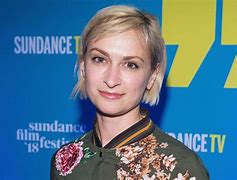 CBS News.com 3.31.23https://www.cbsnews.com/news/rust-assistant-director-david-halls-pleads-guilty-gun-charge-movie-set-death/image credit:https://people.com/thmb/3L4L8q52j_ofdbXmTO1cMV2SiS0=/1500x0/filters:no_upscale():max_bytes(150000):strip_icc():focal(689x299:691x301)/Halyna-Hutchins75-cd3230d58fe04c9e846c7c12a88015f4.jpg 